Miyazaki International CollegeCourse SyllabusFall 2022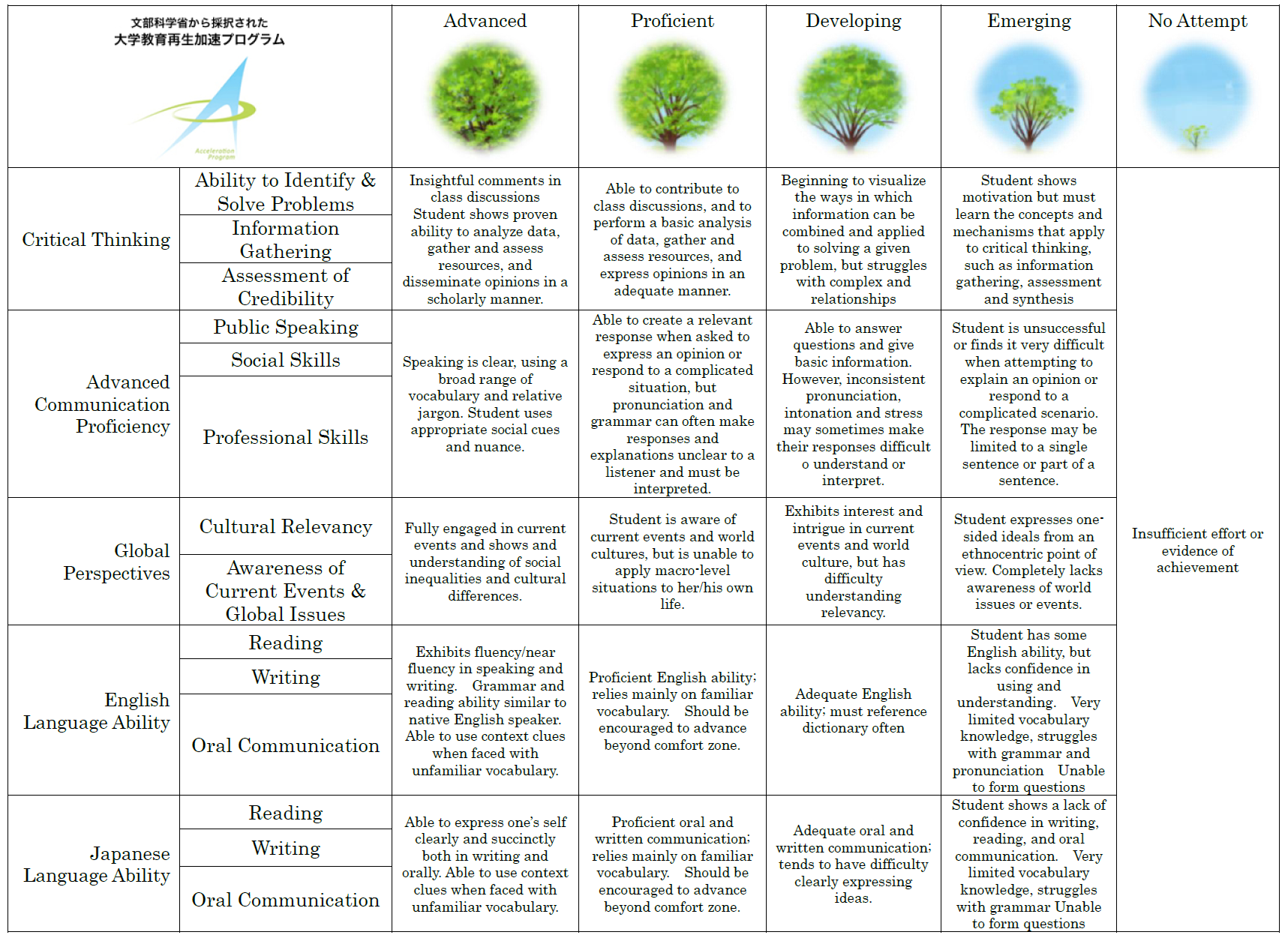 Course Title ( Credits )PSY 310 Cognitive Psychology (3 credits)Course Designation for TCTeacher certificate related course (Required)Content TeacherContent TeacherInstructorAya Kasai, Ph.D. LMFTE-mail addressakasai@sky.miyazaki-mic.ac.jpOffice/Ext1-405/3730Office hoursTuesday & Thursday 13:00~14:30Language TeacherLanguage TeacherInstructorN/AE-mail addressN/AOffice/ExtN/AOffice hoursN/ACourse Description:Course Description:Course Description:(From the MIC Bulletin)Cognitive psychology is the area of psychology that focuses on thinking. Thinking is a broad subject: it involves perceiving the world around us, attention, learning & memory, language, problem solving and reasoning, and everything in between. This course covers the main areas in this active field, with special attention on how research is done in cognitive psychology, and how theories are developed, improved and disproved. In addition to providing students with a basic understanding of cognitive science, the course also provides students with tools to apply cognitive concepts in their own personal and professional areas of interest.(From the MIC Bulletin)Cognitive psychology is the area of psychology that focuses on thinking. Thinking is a broad subject: it involves perceiving the world around us, attention, learning & memory, language, problem solving and reasoning, and everything in between. This course covers the main areas in this active field, with special attention on how research is done in cognitive psychology, and how theories are developed, improved and disproved. In addition to providing students with a basic understanding of cognitive science, the course also provides students with tools to apply cognitive concepts in their own personal and professional areas of interest.(From the MIC Bulletin)Cognitive psychology is the area of psychology that focuses on thinking. Thinking is a broad subject: it involves perceiving the world around us, attention, learning & memory, language, problem solving and reasoning, and everything in between. This course covers the main areas in this active field, with special attention on how research is done in cognitive psychology, and how theories are developed, improved and disproved. In addition to providing students with a basic understanding of cognitive science, the course also provides students with tools to apply cognitive concepts in their own personal and professional areas of interest.Course Objectives:Course Objectives:Course Objectives:Learn basic functional anatomy of brain.Learn sensory systems, especially vision and hearing system.Understand how memory works, including sensory, short-term, working and long- term memory.Understand learning from cognitive perspectives as well as behavioral perspectives Learn theories of attention, consciousness and intelligence to understand a fundamental of cognitive science. Engage actively in participating in class activities in order to increase English and critical thinking through group presentations, quizzes and class discussion.Learn basic functional anatomy of brain.Learn sensory systems, especially vision and hearing system.Understand how memory works, including sensory, short-term, working and long- term memory.Understand learning from cognitive perspectives as well as behavioral perspectives Learn theories of attention, consciousness and intelligence to understand a fundamental of cognitive science. Engage actively in participating in class activities in order to increase English and critical thinking through group presentations, quizzes and class discussion.Learn basic functional anatomy of brain.Learn sensory systems, especially vision and hearing system.Understand how memory works, including sensory, short-term, working and long- term memory.Understand learning from cognitive perspectives as well as behavioral perspectives Learn theories of attention, consciousness and intelligence to understand a fundamental of cognitive science. Engage actively in participating in class activities in order to increase English and critical thinking through group presentations, quizzes and class discussion.Active LearningActive LearningActive Learning1-3 Written Summaries2-3 Presentation3-3 Active Listening4-1 Interactive Lecture4-10 Think Group Share1-3 Written Summaries2-3 Presentation3-3 Active Listening4-1 Interactive Lecture4-10 Think Group Share1-3 Written Summaries2-3 Presentation3-3 Active Listening4-1 Interactive Lecture4-10 Think Group ShareCourse ScheduleCourse ScheduleCourse ScheduleDayTopicContent/Activities1IntroductionSyllabus, course overview2Basic concepts in psychologyPsychological perspectives3Cognitive psychologyIntroduction to cognitive psychology4BrainBrain function and anatomy5Brain plasticityBrain injury and recovery6Sensation and perceptionMechanism of vision and hearing7VisionOptical illusions8HearingSound waves9Waves and wavelengthsLight and sound waves10Memory systemOver view of memory system11Short term memoryMechanism of short term memory12Long-term memoryMechanism of long term memory13RetrievalRecall, recognition and redeeming14Brain and memoryBrain parts involved in memory15Working memoryMechanism of working memory16Mid-termMid-term exam17Memory and study habitImproving study habit18Memory errorsInaccuracy of memory19Memory enhancementMemory enhancing strategies20Cognitive developmentOverview of Piaget’s theory21Structure of cognitionSchema22LanguagesHuman language23Problem solvingProblem solving strategies24IntelligenceDefinition and classification of intelligence25Multiple IntelligenceTheory and application of multiple intellignece26Sources of intelligenceGenetic and environmental effect27Research 1Application of cognitive psychology28Research 2Application of cognitive psychology29Presentation 1Application of cognitive psychology30Presentation 2Application of cognitive psychologyFinal ExamCourse objectives will be achieved through a variety of active learning teaching strategies, including but not limited to:Course objectives will be achieved through a variety of active learning teaching strategies, including but not limited to:Course objectives will be achieved through a variety of active learning teaching strategies, including but not limited to:Required Materials:Required Materials:Required Materials:Students should have a two-hole binder or similar filing system for keeping track of their notes and reading assignments. Reading assignments will be handed out in class and/or posted on Moodle. Loose leaf paper, writing utensils, dictionary are also required.Students should have a two-hole binder or similar filing system for keeping track of their notes and reading assignments. Reading assignments will be handed out in class and/or posted on Moodle. Loose leaf paper, writing utensils, dictionary are also required.Students should have a two-hole binder or similar filing system for keeping track of their notes and reading assignments. Reading assignments will be handed out in class and/or posted on Moodle. Loose leaf paper, writing utensils, dictionary are also required.Course Policies (Attendance, etc.)Course Policies (Attendance, etc.)Course Policies (Attendance, etc.)LEARNING ENVIRONMENT:I will make an effort to address the different learning styles of students in the class. There will be a combination of whole-class activities, individually based activities, small group work, and lecture. You will have the opportunity to demonstrate your leaning in both individual and group activates throughout the course. I will encourage you to practice and improve all of your English skills (reading, writing, speaking and listening). REASONABLE ACCOMMODATIONS:It is my goal that all students have an effective learning environment. Please let me know all necessary accommodations needed to make the class fully accessible. STUDENT RESPONSIBILITIES:If you miss a class during add/drop week for unexcused reasons, your place may be given to a waitlisted student.As a course participant, it is your responsibility to attend all classes, to participate actively as a member of the class, and to complete and hand in all assigned work as required. You are expected to inform me in advance if you must miss a class. If you miss a class, you are expected to obtain missing materials and catch up by talking to other students and/or the instructor. Excused absence from class (in case of serious illness or family emergency) requires a written notice from a doctor or other appropriate individuals. All other absence from class will be considered “unexcused”. If you are not in the classroom when the instructor takes attendance, you will be marked as late. 3 late attendances will be counted as 1 absence. 5 unexcused absences will result in your required withdrawal from the course.All written work must be in your own words. No direct quotes of any kind will be accepted for any written work that is to be graded.The instructor may change assignments at any time.LEARNING ENVIRONMENT:I will make an effort to address the different learning styles of students in the class. There will be a combination of whole-class activities, individually based activities, small group work, and lecture. You will have the opportunity to demonstrate your leaning in both individual and group activates throughout the course. I will encourage you to practice and improve all of your English skills (reading, writing, speaking and listening). REASONABLE ACCOMMODATIONS:It is my goal that all students have an effective learning environment. Please let me know all necessary accommodations needed to make the class fully accessible. STUDENT RESPONSIBILITIES:If you miss a class during add/drop week for unexcused reasons, your place may be given to a waitlisted student.As a course participant, it is your responsibility to attend all classes, to participate actively as a member of the class, and to complete and hand in all assigned work as required. You are expected to inform me in advance if you must miss a class. If you miss a class, you are expected to obtain missing materials and catch up by talking to other students and/or the instructor. Excused absence from class (in case of serious illness or family emergency) requires a written notice from a doctor or other appropriate individuals. All other absence from class will be considered “unexcused”. If you are not in the classroom when the instructor takes attendance, you will be marked as late. 3 late attendances will be counted as 1 absence. 5 unexcused absences will result in your required withdrawal from the course.All written work must be in your own words. No direct quotes of any kind will be accepted for any written work that is to be graded.The instructor may change assignments at any time.LEARNING ENVIRONMENT:I will make an effort to address the different learning styles of students in the class. There will be a combination of whole-class activities, individually based activities, small group work, and lecture. You will have the opportunity to demonstrate your leaning in both individual and group activates throughout the course. I will encourage you to practice and improve all of your English skills (reading, writing, speaking and listening). REASONABLE ACCOMMODATIONS:It is my goal that all students have an effective learning environment. Please let me know all necessary accommodations needed to make the class fully accessible. STUDENT RESPONSIBILITIES:If you miss a class during add/drop week for unexcused reasons, your place may be given to a waitlisted student.As a course participant, it is your responsibility to attend all classes, to participate actively as a member of the class, and to complete and hand in all assigned work as required. You are expected to inform me in advance if you must miss a class. If you miss a class, you are expected to obtain missing materials and catch up by talking to other students and/or the instructor. Excused absence from class (in case of serious illness or family emergency) requires a written notice from a doctor or other appropriate individuals. All other absence from class will be considered “unexcused”. If you are not in the classroom when the instructor takes attendance, you will be marked as late. 3 late attendances will be counted as 1 absence. 5 unexcused absences will result in your required withdrawal from the course.All written work must be in your own words. No direct quotes of any kind will be accepted for any written work that is to be graded.The instructor may change assignments at any time.Class Preparation and ReviewClass Preparation and ReviewClass Preparation and ReviewStudents are expected to spend at least one hour reviewing and doing homework and one hour preparing for every hour of lesson time.Students are expected to spend at least one hour reviewing and doing homework and one hour preparing for every hour of lesson time.Students are expected to spend at least one hour reviewing and doing homework and one hour preparing for every hour of lesson time.Grades and Grading StandardsGrades and Grading StandardsGrades and Grading StandardsIn-class activities (30%)homework, and other assignments (35%)Midterm and final exam or project (35%)Satisfactory completion of all assignments are mandatory in order to pass the course. Points will be taken off of your assignment grade for submission delay. Assignments may not be accepted when late.The final grade will be determined as follows: 100-90 points: A, 89-80: B, 79-70: C, 69-60: D, 59 points or less FIn-class activities (30%)homework, and other assignments (35%)Midterm and final exam or project (35%)Satisfactory completion of all assignments are mandatory in order to pass the course. Points will be taken off of your assignment grade for submission delay. Assignments may not be accepted when late.The final grade will be determined as follows: 100-90 points: A, 89-80: B, 79-70: C, 69-60: D, 59 points or less FIn-class activities (30%)homework, and other assignments (35%)Midterm and final exam or project (35%)Satisfactory completion of all assignments are mandatory in order to pass the course. Points will be taken off of your assignment grade for submission delay. Assignments may not be accepted when late.The final grade will be determined as follows: 100-90 points: A, 89-80: B, 79-70: C, 69-60: D, 59 points or less FMethods of Feedback:Methods of Feedback:Methods of Feedback:Generally, feedback for assignments will be given in two weeks as written comments or as points.Generally, feedback for assignments will be given in two weeks as written comments or as points.Generally, feedback for assignments will be given in two weeks as written comments or as points.Diploma Policy Objectives:Diploma Policy Objectives:Diploma Policy Objectives:Work completed in this course helps students achieve the following Diploma Policy objective(s):DP1: Advanced thinking skills (comparison, analysis, synthesis, and evaluation) based on critical thinking (critical and analytic thought)DP2. The ability to understand and accept different cultures developed through acquisition of a broad knowledge and comparison of the cultures of Japan and other nationsDP3. The ability to identify and solve problems DP4. Advanced communicative proficiency in both Japanese and EnglishDP5. Proficiency in the use of information technologyWork completed in this course helps students achieve the following Diploma Policy objective(s):DP1: Advanced thinking skills (comparison, analysis, synthesis, and evaluation) based on critical thinking (critical and analytic thought)DP2. The ability to understand and accept different cultures developed through acquisition of a broad knowledge and comparison of the cultures of Japan and other nationsDP3. The ability to identify and solve problems DP4. Advanced communicative proficiency in both Japanese and EnglishDP5. Proficiency in the use of information technologyWork completed in this course helps students achieve the following Diploma Policy objective(s):DP1: Advanced thinking skills (comparison, analysis, synthesis, and evaluation) based on critical thinking (critical and analytic thought)DP2. The ability to understand and accept different cultures developed through acquisition of a broad knowledge and comparison of the cultures of Japan and other nationsDP3. The ability to identify and solve problems DP4. Advanced communicative proficiency in both Japanese and EnglishDP5. Proficiency in the use of information technologyNotes:Notes:Notes: